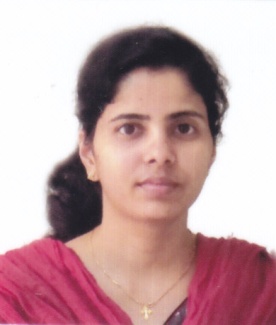 LINTU REGISTERED NURSEPERSONAL INFORMATIONLICENSES OR CERTIFICATIONSHealth Regulation Department Dubai Basic Life Support(BLS) provider certifier by American Heart Association April 2016.Saudi Commission For Health Specialities 2011.First International Conference for Paediatric Rehabilitation In The Eastern Province ,Saudi Commission of Health Speciality Accredited,2014.PROFESSIONAL QUALIFICATIONS:ACADEMIC QUALIFICATIONS:EMPLOYMENT HISTORY:Staff Nurse, Neonatal Intensive Care Unit, MCH, DAMMAM,SAUDI ARABIA, from July 2011 to May 2016.Staff Nurse, April 2009 to May 2011Fortis Escorts Heart Institute and Research Center Ltd,  New Delhi India, 2 years experience in peadiatric cardiac Intensive care unit.Staff Nurse, February 2008 to February 2009 in Iritty Co-operative Hospital society Ltd, Kerala India. 1 year experience in peadiatric Intensive care unit[PICU].CAREER PROFILE:Experience in Multi speciality Hospital .BLS provider certifier by Saudi Heart Association and Affiliation with the International Liaison committee on Resuscitation(ILCOR) 2013.Proven record of reliability and responsibility.Remain calm and professional throughout critical incidents.Strong analytical skills, capable of assessing conditions and implementing appropriate intervention.Resourceful problem solver capable of implementing appropriate solutions to complex problems.Posses special sensitivity to meeting diverse needs in varied situations.Develop rapport with patients ,family, staff and physicians.Relate well to people from a variety of culture.PERSONAL ATTRIBUTES:Proactive and good personalityAbility to communicate with all levels of management Confident in dealing with different levels of peopleAlways looking forward to change and accustomed to work under pressureComputer literate:windows7&MSoffice 2007.DUTIES AND RESPONSIBILITIES:Practices within the limits of own competence & to develop competence. Plans care in consultation with the client taking in to consideration the therapeutic regimes of all members of the health care team. Conducts a systematic holistic assessment of client needs based on nursing theory & evidence based practice. Implements planned nursing care. Interventions to achieve the identified outcomes. Evaluate client progress toward expected outcomes & reviews plan in accordance with evaluation, data & consultation with the client. Establishes & maintain caring therapeutic interpersonal relationship with individual/client/groups. Collaborates with all members of the health care team & documents relevant information. Organization & management of care. Acts to enhance the personal & professional development of self & others.Comprehensive Nursing care for all assigned patients.Giving care of multiple support.Care of patients with tracheostomy and intercostals drainage.Care of patients with ventilatorInsertion of IV CannulaCollection of blood specimenEmergency Resuscitation procedureTracheostomy, Endotracheal, Oral and nasal SuctioningTracheostomy CareTotal Parental NutritionBlood TransfusionNebulizationCatheterizationAdministration of MedicationsInsertion of ryles tube and urinary catheterDefibrillation, CPRPreparation of the patient for surgeriesInsertion of Triple lumen, Arterial lineInsertion of ICDPeritoneal Dialysis & HaemodialysisSuture RemovalCASES ATTENDED:Preterm & Low Birth Weight BabiesBirth AsphyxiaHyaline Membrane DiseaseMeconium Aspiration SyndromeMeningomyelocele & HydrocephalusRespiratory Distress SyndromeTracheal Esophageal FistulaIntra Uterine Growth RetardationHyperbilirubenimeaPersistent Pulmonary HypertensionNewborns With Congenital AnomalitiesTransient Tachypnea Of NewbornEQUIPMENTS HANDLED:Ventilator-EVITA,DRAGERDefibrillatorPulse oximetersWarmer BedABG MonitorsCardiac MonitorGlucometerNebulizerInfusion PumpsSyringe PumpsSuction ApparatusOxygen CylinderI here by declare that the particulars given above are true to the best of my knowledge and belief.NameLINTUNationalityIndianE-mailLINTU.337519@2freemail.com Date of Birth22/06/1986.                              Age:  30GenderFemaleMarital StatusMarriedLanguages knownEnglish, Arabic, Hindi, Telugu, MalayalamVisa StatusVisit visa          Visa Expiry:                 15/03/2017CourseCollegeUniversityDurationRegistrationBachelor of science in nursing(Basic B.sc Nursing)SAI college of Nursing AndhraPradeshDr.NTR UNIVERSITY OF HEALTH SCIENCES2003-2007AndhraPradesh Nursing Council Regno-72069(Nurse) 71774(Midwife)CourseSchoolBoardYear of passingPLUS TWOSt.Sebastian’s hss Velimanam,Kannur,Kerala  Board of public Higher Secondary Examination Kerala2003SECONDARY SCHOOL LEAVING CERTIFICATE(SSLC)St.Joseph’s hsKunnoth,Kannur-KeralaBoard of public examination Kerala2001